“Bu doküman, tasarımının elektronik kopyasının değiştirilmesi durumunda kontrolsüz kopya olarak işlem görür."	Sayfa 1 / 1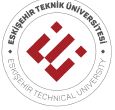 BİLGİ İŞLEM DAİRE BAŞKANLIĞIBİLGİ İŞLEM DAİRE BAŞKANLIĞIBİLGİ İŞLEM DAİRE BAŞKANLIĞIDNS KAYDI TALEP FORMUDNS KAYDI TALEP FORMUDNS KAYDI TALEP FORMUTALEP EDENTALEP EDENTALEP EDENTALEP EDENTALEP EDENTALEP EDENTALEP EDENBirimi / BölümüAdı / SoyadıTelefon (Dahili)Telefon (Cep)E-Posta …….……………………..…………. @ ……………………………….. …….……………………..…………. @ ……………………………….. …….……………………..…………. @ ……………………………….. …….……………………..…………. @ ……………………………….. …….……………………..…………. @ ……………………………….. …….……………………..…………. @ ………………………………..TC Kimlik NumarasıAlan Adı ………..………………………………………..  eskisehir.edu.tr ………..………………………………………..  eskisehir.edu.tr ………..………………………………………..  eskisehir.edu.tr ………..………………………………………..  eskisehir.edu.tr ………..………………………………………..  eskisehir.edu.tr ………..………………………………………..  eskisehir.edu.trIP AdresiTarih:İmza:Tarih:İmza:Tarih:İmza:Tarih:İmza:Tarih:İmza:Tarih:İmza:Tarih:İmza:Bu Alan BİDB Çalışanı Tarafından Doldurulacaktır.Bu Alan BİDB Çalışanı Tarafından Doldurulacaktır.Bu Alan BİDB Çalışanı Tarafından Doldurulacaktır.Bu Alan BİDB Çalışanı Tarafından Doldurulacaktır.Bu Alan BİDB Çalışanı Tarafından Doldurulacaktır.Bu Alan BİDB Çalışanı Tarafından Doldurulacaktır.Bu Alan BİDB Çalışanı Tarafından Doldurulacaktır.